				PRILOGA 1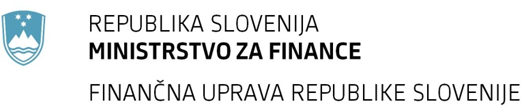 Prosimo, da napoved izpolnite čitljivo in z velikimi tiskanimi črkami!NAPOVED ZA ODMERO AKONTACIJE DOHODNINE ODDOHODKA IZ DELOVNEGA RAZMERJA ZA REZIDENTEOZNAKA STATUSA NAPOVEDI (ustrezno napiši številko)PODATKI O ZAVEZANCU REZIDENTUZavezanec ustrezno označi, če:Zavezanec ni zavarovanec po 15. ali 20. členu ZZVZZ (izpolni se le pri dohodku za vodenje poslovnega subjekta – vrsta dohodka 1109/1108 ali za dohodek, prejet za opravljeno avtorsko delo v okviru delovnega razmerja – vrsta dohodka 1109/1106) Zavezanec ni vključen v obvezno PIZ za polni delovni ali zavarovalni čas in ni upokojenec (izpolni se le pri dohodku za vodenje poslovnega subjekta – vrsta dohodka 1109/1108 ali za dohodek, prejet za opravljeno avtorsko delo v okviru delovnega razmerja – vrsta dohodka 1109/1106) Za zavezanca se glede plačila prispevkov uporablja zakonodaja druge države članice EU (izpolni se le pri dohodku za vodenje poslovnega subjekta – vrsta dohodka 1109/1108 ali za dohodek, prejet za opravljeno avtorsko delo v okviru delovnega razmerja – vrsta dohodka 1109/1106) NAPOVED ZA ODMERO AKONTACIJE DOHODNINE OD DOHODKA IZ DELOVNEGA RAZMERJA (ustrezno označiti):vlagam za davčno leto 2020 (vpiše se leto)vlagam za obdobje od _______________ do _________________ v letu ___________(vpiše se mesec, za katerega se vlaga napoved, ali obdobje, za katero se vlaga napoved)ponovno vlagam za obdobje od __________________ do ________________zaradi:spremenjene višine dohodka iz delovnega razmerja oziroma spremenjenih drugih pogojev, ki vplivajo na višino akontacije dohodnine od dohodka iz zaposlitve:spremembe v zvezi z uveljavljanjem znižanja za prispevke za socialno varnost,spremembo v zvezi z uveljavljanjem znižanja stroškov v zvezi z delom,spremembo v zvezi z uveljavljanjem olajšav,drugo ____________________________ (individualni opis).PODATKI O IZPLAČEVALCU DOHODKA5.	PODATKI O DOHODKU IZ DELOVNEGA RAZMERJA UVELJAVLJANJE OLAJŠAV PRI ODMERI AKONTACIJE DOHODNINE OD DOHODKOV IZ DELOVNEGA RAZMERJA IN POKOJNINE (izpolni se samo v primeru izplačil dohodkov pri glavnem delodajalcu)Uveljavljam naslednje olajšave (ustrezno označiti):namesto povečane splošne olajšave uveljavljam osnovno splošno olajšavoosebno olajšavo za zavezanca, invalida s 100 % telesno okvaroposebno olajšavo za vzdrževane družinske članePodatki o vzdrževanih družinskih članih:* Sorodstveno razmerje:A1 – otrok do 18. leta starosti,A2 – otrok od 18. do 26. leta starosti, ki nadaljuje šolanje na srednji, višji ali visoki stopnji,A3 – otrok po 26. letu starosti, če se vpiše na študij do 26. leta starosti, in to največ za 6 let od dneva vpisa na dodiplomski študij in največ za 4 leta od dneva vpisa na podiplomski študij,A4 – otrok, starejši od 18 let, ki se ne izobražuje in je za delo sposoben, če je prijavljen pri službi za zaposlovanje,A5 – otrok, ki potrebuje posebno nego in varstvo in ima pravico do dodatka za nego otroka v skladu z zakonom o starševskem varstvu in družinskih prejemkih ali pravico do dodatka za pomoč in postrežbo v skladu z zakonom o pokojninskem in invalidskem zavarovanju,B1 – otrok, ki ima status invalida v skladu z zakonom o socialnem vključevanju invalidov, in nadaljuje šolanje na srednji, višji ali visoki stopnji, ne glede na starost,B2 – otrok, ki ima status invalida v skladu z zakonom o socialnem vključevanju invalidov, in se ne šola, ne glede na starost,C – zakonec ali zunajzakonski partner, ki ni zaposlen in ne opravlja dejavnosti,D – starši oziroma posvojitelji zavezanca.7.	PRILOGEPriloge (popis dokumentov oziroma dokazil, ki jih zavezanec prilaga k napovedi):V/Na Ljubljani, dne 30. 1. 2020	Novak	Podpis zavezancaIzpolni le zavezanec, ki vlaga napoved po izteku predpisanega roka, vlaga napoved kot samoprijavo ali popravlja že vloženo napoved, če odločba še ni bila vročena. 1;vložitev po izteku roka,2;samoprijava, 3;popravljanje že vložene napovedi, če odločba še ni bila vročena.Izpolni le zavezanec, ki vlaga napoved po izteku predpisanega roka, vlaga napoved kot samoprijavo ali popravlja že vloženo napoved, če odločba še ni bila vročena. 1;vložitev po izteku roka,2;samoprijava, 3;popravljanje že vložene napovedi, če odločba še ni bila vročena.Izpolni le zavezanec, ki vlaga napoved po izteku predpisanega roka, vlaga napoved kot samoprijavo ali popravlja že vloženo napoved, če odločba še ni bila vročena. 1;vložitev po izteku roka,2;samoprijava, 3;popravljanje že vložene napovedi, če odločba še ni bila vročena.	JANEZ NOVAK	JANEZ NOVAK	JANEZ NOVAK	JANEZ NOVAK	JANEZ NOVAK	JANEZ NOVAK12345678(ime in priimek)DAVČNA ULICA 1(ime in priimek)DAVČNA ULICA 1(ime in priimek)DAVČNA ULICA 1(ime in priimek)DAVČNA ULICA 1(ime in priimek)DAVČNA ULICA 1(davčna številka)JANEZ.NOVAK@...(davčna številka)JANEZ.NOVAK@...(davčna številka)JANEZ.NOVAK@...(davčna številka)JANEZ.NOVAK@...(davčna številka)JANEZ.NOVAK@...(davčna številka)JANEZ.NOVAK@...(davčna številka)JANEZ.NOVAK@...(davčna številka)JANEZ.NOVAK@...(podatki o bivališču: naselje, ulica, hišna številka) (podatki o bivališču: naselje, ulica, hišna številka) (podatki o bivališču: naselje, ulica, hišna številka) (podatki o bivališču: naselje, ulica, hišna številka) (podatki o bivališču: naselje, ulica, hišna številka) (elektronski naslov)(elektronski naslov)(elektronski naslov)(elektronski naslov)(elektronski naslov)(elektronski naslov)(elektronski naslov)(elektronski naslov)1000LJUBLJANA041XXXXXX(poštna številka, ime pošte) (poštna številka, ime pošte) (poštna številka, ime pošte) (poštna številka, ime pošte) (poštna številka, ime pošte) (telefonska številka)(telefonska številka)(telefonska številka)(telefonska številka)(telefonska številka)(telefonska številka)(telefonska številka)(telefonska številka)Zaporedna številka izplačevalca1. izplačevalec2. izplačevalec3. izplačevalec1.Ime in priimek, ime oziroma firmaLTD GMBH2.Naslov oziroma sedež(naselje, ulica, hišna številka, pošta)GASSE 13, 8054 GRAZ3.DržavaAVSTRIJA4.Davčna ali identifikacijskaštevilka5.Glavni delodajalecDA/NEDA/NEDA/NE6.Akontacija se odmeri, tudi če ne presega 20 EURDADADAZap. številka izplačevalcaiz tabele pod točko 4 Podatki o dohodku, doseženem pri izplačevalcu iz zaporedne številke 1. Podatki o dohodku, doseženem pri izplačevalcu iz zaporedne številke ______Podatki o dohodku, doseženem pri izplačevalcu iz zaporedne številke ______1.Datum prejemadohodka18.01.20202.Izplačilo za mesec (mm.LLLL) 12.20193Izplačilo za obdobje (od mm.LLLL do mm.LLLL)4.Vrsta dohodka1101/1001 (Plača, nadomestilo plače)4.aZa šifre vrst dohodkov 1111, 1103/1090 in 1103/1127 ne želim izvzema iz davčne osnove do višine 100 % povprečne mesečne plače zaposlenih v SlovenijiDADADA5.Dohodek (v EUR)2.500,006.Obvezni prispevki za socialno varnost (v EUR)500,007.Stroški prevoza in prehrane po 45. členu ZDoh-2 (v EUR) 210,008.Država izvajanja zaposlitve AVSTRIJA9.Država/Mednarodna organizacija, izplačevalka dohodka  10.V skladu z mednarodno pogodbo o izogibanju dvojnega obdavčevanja dohodka uveljavljam:10.odbitek tujega davka (v EUR)10.oprostitev plačila dohodnineDADADA11.Odbitek tujega davka po ZDoh-2 (v EUR)270,0012.Dohodek se bo izplačeval za:določen čas:  do vključno_______nedoločen časdoločen čas      do vključno_______ nedoločen čas določen čas do vključno_______nedoločen čas13.Dan izplačila v mesecu (dd)18. v mesecu14.Terenski dodatek (v EUR)15.Povračilo stroškov službene poti – dnevnice (v EUR)15.aPovračilo stroškov službene poti – prevoz (v EUR)15.bPovračilo stroškov službene poti – prenočišče (v EUR)16.Povračilo stroškov prehrane v zvezi z  začasno napotitvijo na delo v tujino do največ 30 dni ali 90 dni (v EUR)17.Povračilo stroškov prehrane v zvezi z začasno napotitvijo na delo v tujino nad 30 dni ali 90 dni (v EUR)18Povračilo stroškov prevoza v zvezi z začasno napotitvijo na delo v tujino (v EUR)19.Povračilo stroškov prevoza ob začetku in koncu začasne napotitve na delo v tujino (v EUR)20.Povračila stroškov za prenočišče v zvezi z  začasno napotitvijo na delo v tujino do največ 90 dni (v EUR)21.Napoten na čezmejno opravljanje dela v skladu s 45.a členom ZDoh-2DADADA22.Datum prve napotitve na čezmejno opravljanje dela 23.Zaporedna številka meseca uveljavljanja posebne davčne osnove v skladu s 45.a členom ZDoh-2Zap. št.Ime in priimekLeto rojstvaDavčna številkaSorodstveno razmerje*1.GREGOR NOVAK201013245768A1